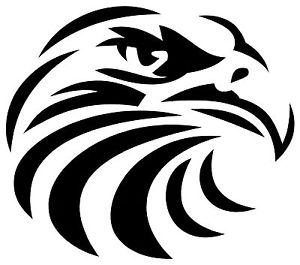 Arbeitsplan Mathematik Klasse 5bund 5cArbeitsplan Mathematik Klasse 5bund 5cArbeitsplan Mathematik Klasse 5bund 5cArbeitsplan Mathematik Klasse 5bund 5c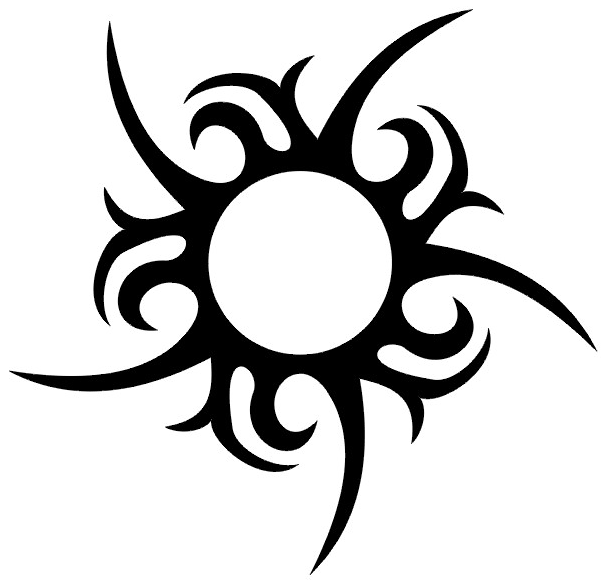 Thema: Flächeninhalte umwandeln Thema: Flächeninhalte umwandeln Thema: Flächeninhalte umwandeln Thema: Flächeninhalte umwandeln Thema: Flächeninhalte umwandeln Thema: Flächeninhalte umwandeln 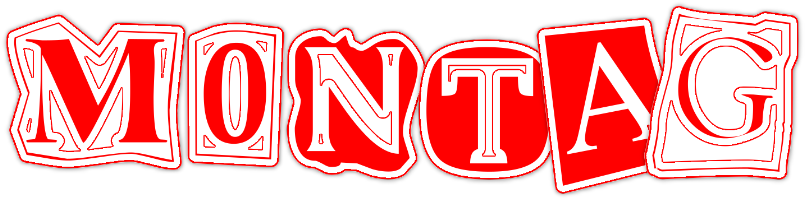 11.05.2020Vermischte AufgabenFlächeninhalt umwandeln * leicht ** mittel ** mittel *** schwer11.05.2020Vermischte AufgabenFlächeninhalt umwandeln S. 169 Nr. 1S. 169 Nr. 2 a)-c)S. 169 Nr.2Nr. 3S. 169 Nr.2Nr. 3S. 169 Nr. 2,3,4Zusatz:Anton-APPAnton-APPAnton-APPAnton-APPAnton-APPAnton-APPThema: A und u vom Rechteck und  Flächeninhalte umwandelnThema: A und u vom Rechteck und  Flächeninhalte umwandelnThema: A und u vom Rechteck und  Flächeninhalte umwandelnThema: A und u vom Rechteck und  Flächeninhalte umwandelnThema: A und u vom Rechteck und  Flächeninhalte umwandelnThema: A und u vom Rechteck und  Flächeninhalte umwandeln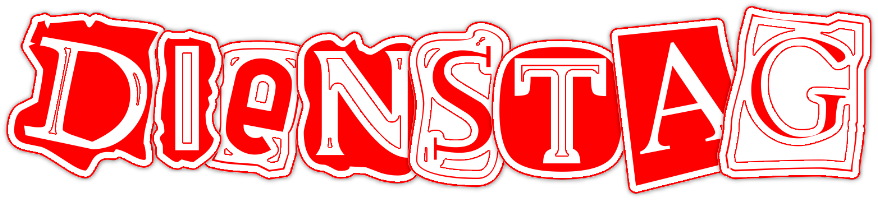 12.05.2020Vermischte Aufgaben - Flächeninhalt - Umfang - Flächeninhalte umwandeln ********12.05.2020Vermischte Aufgaben - Flächeninhalt - Umfang - Flächeninhalte umwandeln S. 160Nr. 1+2S. 160 Nr. 1+3S. 160 Nr. 1+3S. 160 Nr.1,5Zusatz:Anton-APPAnton-APPAnton-APPAnton-APPAnton-APPAnton-APPThema:  A und u vom Rechteck und  Flächeninhalte umwandelnThema:  A und u vom Rechteck und  Flächeninhalte umwandelnThema:  A und u vom Rechteck und  Flächeninhalte umwandelnThema:  A und u vom Rechteck und  Flächeninhalte umwandelnThema:  A und u vom Rechteck und  Flächeninhalte umwandelnThema:  A und u vom Rechteck und  Flächeninhalte umwandeln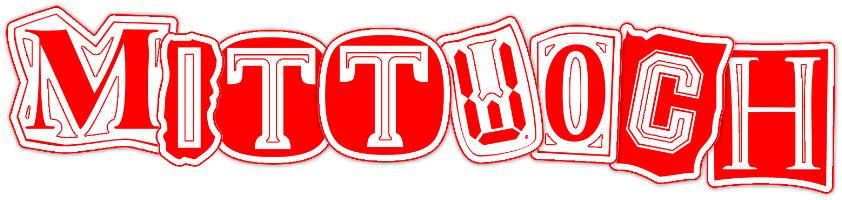 13.05.2020Vermischte Aufgaben -Flächeninhalt- Umfang - Flächen-inhalte umwandeln  ********13.05.2020Vermischte Aufgaben -Flächeninhalt- Umfang - Flächen-inhalte umwandeln  S. 170 Nr. 1S. 170 Nr. 6S. 170 Nr. 6S. 160 Nr. 8Zusatz:Anton-APPAnton-APPAnton-APPAnton-APPAnton-APPAnton-APPThema:  A und u vom Rechteck und  Flächeninhalte umwandelnThema:  A und u vom Rechteck und  Flächeninhalte umwandelnThema:  A und u vom Rechteck und  Flächeninhalte umwandelnThema:  A und u vom Rechteck und  Flächeninhalte umwandelnThema:  A und u vom Rechteck und  Flächeninhalte umwandelnThema:  A und u vom Rechteck und  Flächeninhalte umwandeln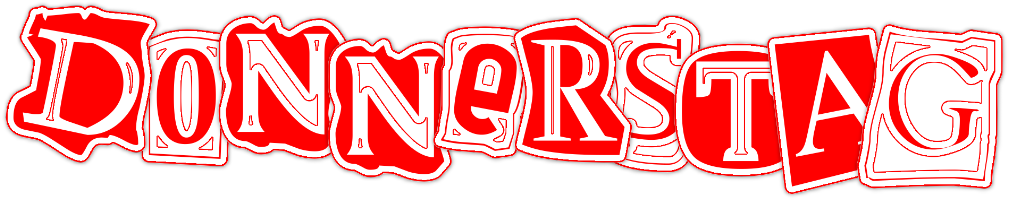 14.05.2020Vermischte Aufgaben -Flächeninhalt- Umfang - Flächen-inhalte umwandeln  14.05.2020Vermischte Aufgaben -Flächeninhalt- Umfang - Flächen-inhalte umwandeln  S. 170 Nr. 3S. 170 Nr. 4 a)-c)S. 170 Nr. 4 a)-c)AB 3Zusatz:Anton-APPAnton-APPAnton-APPAnton-APPAnton-APPAnton-APP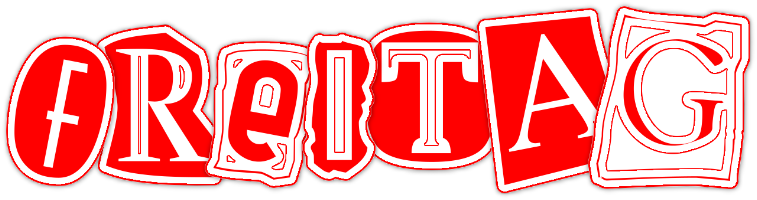 15.05.2020Mathematikfrei Mathematik-frei 15.05.2020Mathematikfrei Mathematik-frei Zusatz:Anton-APP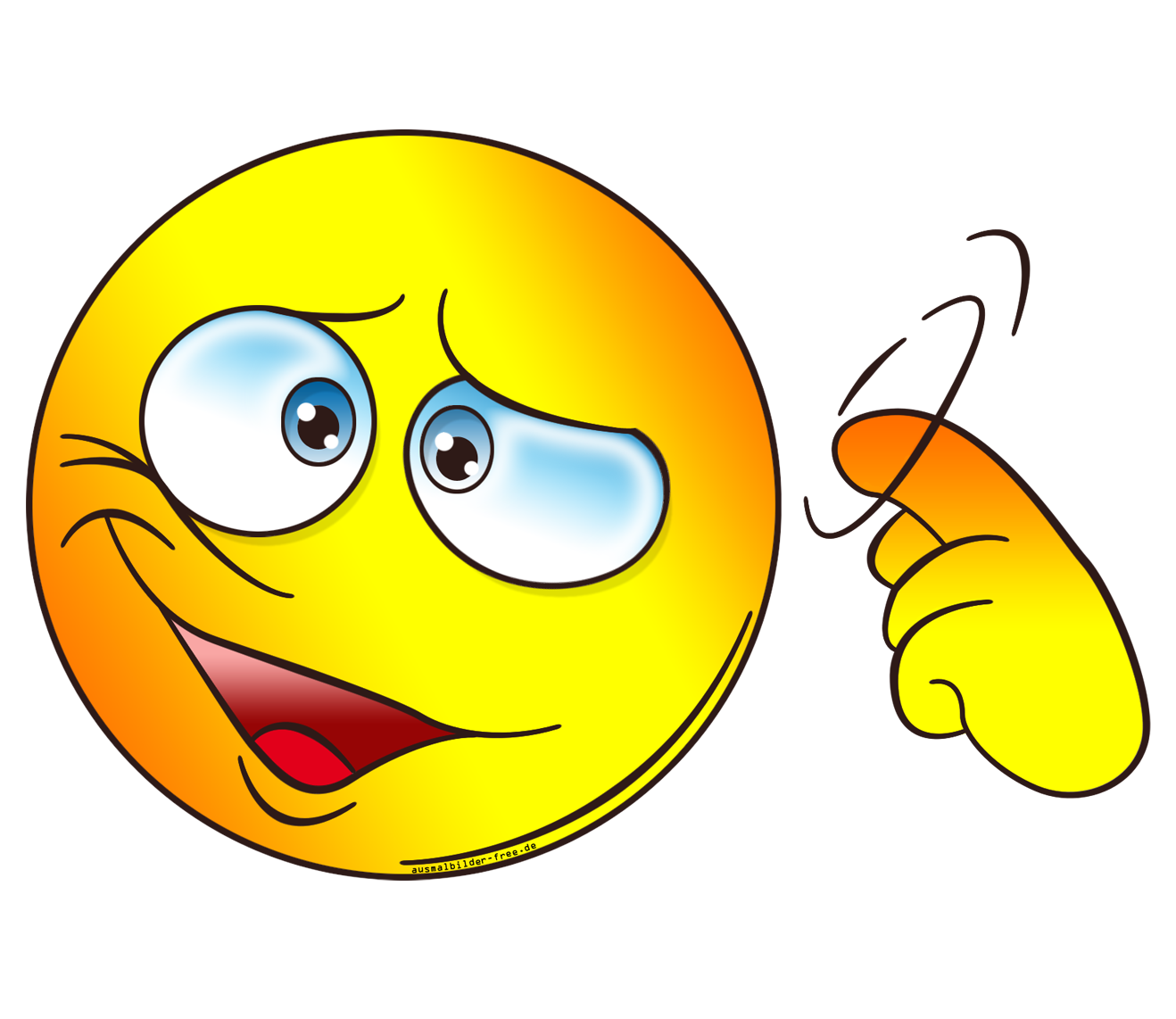 Anton-APPAnton-APPAnton-APPAnton-APPAnton-APP